 Name: _____________________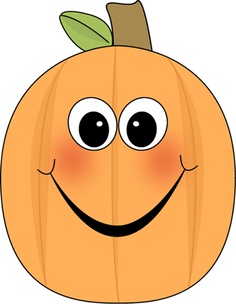 Cut out the words.  Glue them in the correct box. 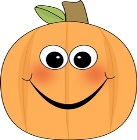 There should be 6 words in each box.Even NumbersOdd Numbers2411364035546377100198895